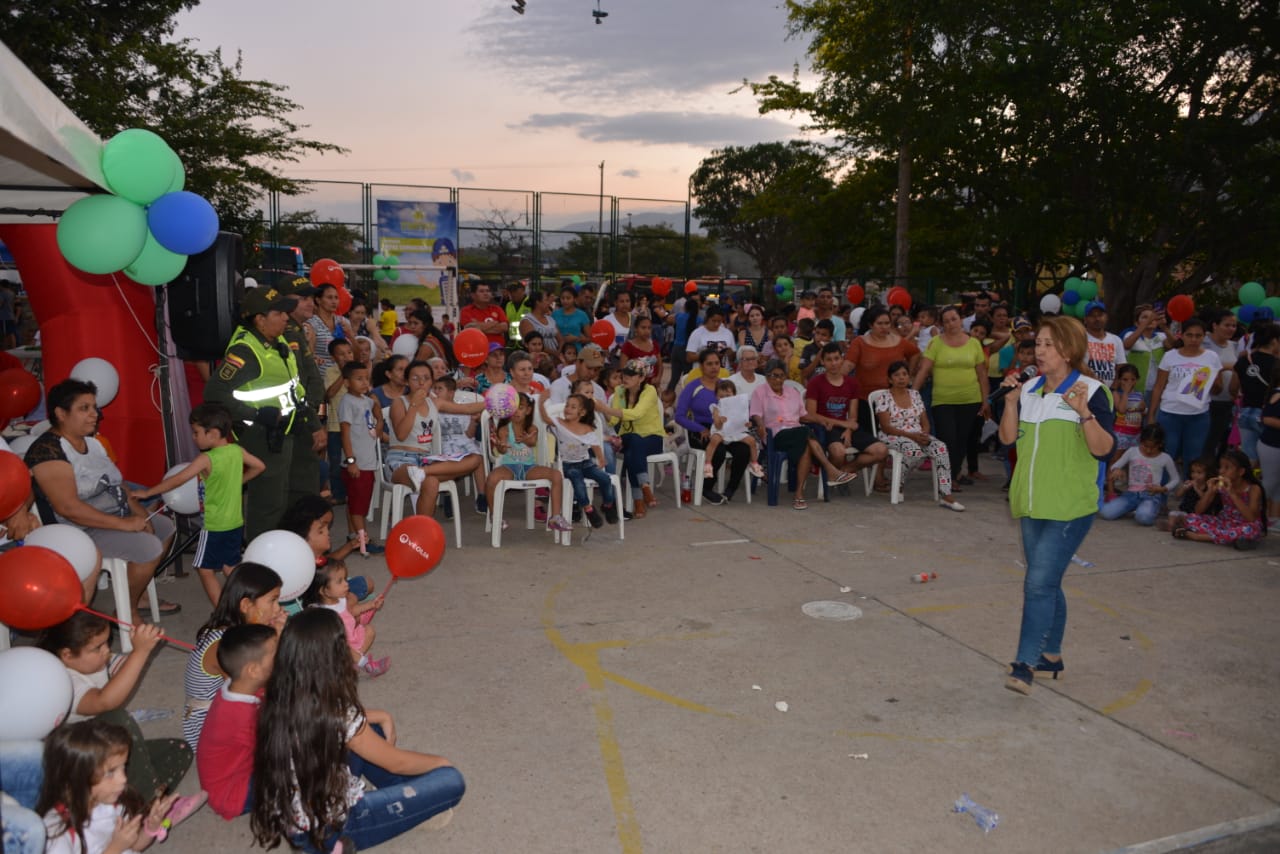                                                                                                                       Foto /EMPAS EMPAS COMUNITARIO SIGUE LLEGANDO A LOS BARRIOSEmpas Comunitario se sigue tomando los barrios de Bucaramanga, Girón y Floridablanca con toda su oferta institucional, jornadas de capacitación y servicio al cliente para resolver Peticiones, Quejas y Recursos, PQR´S que tengan sobre nuestro servicio. Adicionalmente tenderemos actividades lúdicas para niños, jornadas deportivas y recreativas para adultos y adultos mayores. La Empresa Pública de Alcantarillado de Santander, invita a todos los usuarios y suscriptores a participar de las actividades que buscan brindar un espacio cercano para despejar dudas sobre la prestación del servicio de alcantarillado y a su vez afianzar los lazos comerciales con los clientes a través de jornadas de integración familiar. La cita este fin de semana será:Fecha: viernes 14 de febrero de 2020Lugar: Plazoleta Quintas de Santa Ana, Girón.Hora: 4 de la tarde a 7 de la noche Fecha: sábado 15 de febrero de 2020Lugar: Cancha Altos del Progreso al lado de la Y del barrio el Kenedy, Bucaramanga.Hora: 8 de la mañana a 12 del mediodía.Oficina Asesora de Comunicaciones  EMPAS                   Correo:  empascomunicaciones@gmail.com – comunicaciones@empas.gov.coTel: 6059370 ext 109 – 110 -171